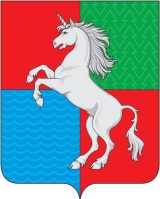 АДМИНИСТРАЦИЯ ГОРОДСКОГО ОКРУГАГОРОД ВЫКСА НИЖЕГОРОДСКОЙ ОБЛАСТИП О С Т А Н О В Л Е Н И Е 14.05.2021	1186____________						                                           №_________   О внесении изменений в постановление администрации городского округа город Выкса Нижегородской области от 20 апреля 2021 года  № 988 «О проведении аукциона по продаже                           земельного  участка, расположенного по адресу:                          Российская Федерация,  Нижегородская область,                                городской округ город Выкса, р.п. Виля,                                    ул. Солнечная, земельный участок 19»           Администрация городского округа город Выкса Нижегородской области постановляет:           Внести в документацию по проведению аукциона по продаже земельного участка, утвержденную постановлением администрации городского округа город Выкса Нижегородской области от 20 апреля 2021 года № 988, следующие изменения:в абзаце втором пункта 1.12 слова «договора аренды» заменить словами «договора купли-продажи»; в пункте 6.4 слова «в аренду» заменить словами «в собственность».Глава местного самоуправления				                      В.В. Кочетков